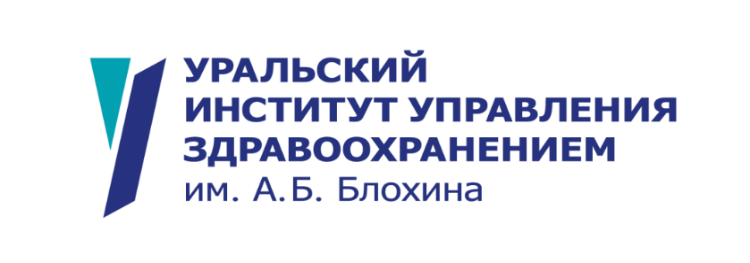 АННОТАЦИЯ К ДОПОЛНИТЕЛЬНОЙ ПРОФЕССИОНАЛЬНОЙ ПРОГРАММЕПОВЫШЕНИЯ КВАЛИФИКАЦИИ «Актуальные вопросы профилактики инфекций, связанных с оказанием медицинской помощи»Общая информацияКому будет полезен курс.Настоящая программа рассчитана на подготовку руководителей медицинских организаций, заместителей руководителя, начальников структурных подразделений, врачей-специалистов. Цель программы: совершенствование профессиональных компетенций специалистов по систематизации и углублении профессиональных знаний, умений, навыков, освоение новых знаний, методик, обеспечивающих совершенствование профессиональных компетенций по вопросам профилактики инфекционных заболеваний, связанных с оказанием медицинской помощи.Планируемые результаты обучения.В рамках совершенствования и (или) получения знаний слушатель долженМодули программы курса.Преимущества обучения в Уральском институте управления здравоохранением им. А.Б. Блохина по программе «Актуальные вопросы профилактики инфекций, связанных с оказанием медицинской помощи» - гибкий формат обучения (изучение материала организовано с использованием электронной библиотеки, материалов, размещенных на Яндекс-диске, программных комплексов: «iSpringlearn», «WEBINAR.RU», соответствующих международным стандартам электронного обучения);- программа разработана ведущим научным сотрудником, руководителем Урало-Сибирского научно-методического центра по профилактике инфекций, связанных с оказанием медицинской помощи, ЕНИИВИ ФБУН ГНЦ ВБ «Вектор» Роспотребнадзора, доцентом кафедры эпидемиологии, социальной гигиены и организации госсанэпидслужбы ФГБОУ ВО «Уральский государственный медицинский университет» Минздрава России, к.м.н. Смирновой С.С.врачом-эпидемиологом Урало-Сибирского научно-методического центра по профилактике инфекций, связанных с оказанием медицинской помощи, ЕНИИВИ, ФБУН ГНЦ ВБ «Вектор» Роспотребнадзора, к.м.н. Шелковой Е.С.- в доступе «Электронная библиотека», с материалами: нормативно-правовых актов, методических рекомендаций, шаблонов документов, чек-листов, СОПов.Контингент обучающихсяК освоению программы допускаются лица, имеющие высшее медицинское образованиеВид обученияПовышение квалификацииТрудоемкость обучения36 часовПродолжительность обучения1 неделяФормат обученияОчный с применением дистанционных образовательных технологийФорма документа, выдаваемого по результатам Удостоверение о повышении квалификацииТрудовые действияОрганизация выявления и регистрации инфекций, связанных с оказанием медицинской помощи;Предотвращение инфекций, связанных с оказанием медицинской помощи;Подготовка необходимой медицинской документации;Разработка плана профилактических мероприятий в отделении, учреждении;Заполнение и направление экстренного извещения о случае инфекционного, паразитарного, профессионального заболевания, носительства возбудителей инфекционных болезней, отравления; неблагоприятной реакции, связанной с иммунизацией; укуса, ослюнения, оцарапывания животными в территориальные органы, осуществляющие федеральный государственный санитарно-эпидемиологический надзор;Ведение медицинской документации, в том числе в форме электронного документа;Контроль выполнения должностных обязанностей находящимся в распоряжении медицинским персоналом;Обеспечение внутреннего контроля качества и безопасности медицинской деятельности;Использование медицинских информационно-аналитических систем медицинских организаций и информационно-телекоммуникационной сети "Интернет";Соблюдение правил внутреннего трудового распорядка, охраны труда;Предварительные и периодические медицинские осмотры, условия допуска до работы и контроля состояния здоровья во время трудовой деятельности.Необходимые уменияОбеспечение безопасности диагностических манипуляций;Проводить работу по обеспечению безопасности диагностических манипуляций;Подготавливать необходимую медицинскую документацию пациентам для осуществления медико-социальной экспертизы в федеральных государственных учреждениях медико-социальной экспертизы, в том числе в форме электронных документов;Проводить санитарно-просветительную работу по профилактике инфекционных заболеваний, в том числе связанных с оказанием медицинской помощи; Заполнять медицинскую документацию, в том числе в форме электронного документа, и контролировать качество ее ведения;Проводить анализ медико-статистических показателей заболеваемости, инвалидности пациентов и (или) состояниями, при возникновении инфекций, связанных с оказанием медицинской помощи;Осуществлять контроль выполнения должностных обязанностей находящимся в распоряжении медицинским персоналом;Выполнять работы по обеспечению внутреннего контроля качества и безопасности медицинской деятельности;Необходимые знанияЗаконодательство Российской Федерации в сфере охраны здоровья, нормативные правовые акты и иные документы, определяющие деятельность медицинских организаций и медицинских работников;Общие вопросы организации медицинской помощи населению;Вопросы организации санитарно-противоэпидемических (профилактических) мероприятий в целях предупреждения возникновения и распространения инфекционных заболеваний;Принципы и методы асептики и антисептики;Требования асептики и антисептики;Дезинфекционные, дератизационные, дезинсекционные мероприятия;Задачи профилактики заболеваний, связанных с оказанием медицинской помощи пациентам и сотрудникам медицинской организации при осуществлении профессиональной деятельности;Основы иммунобиологии, микробиологии;Основные методы и способы профилактики ИСМП.Формы и методы санитарно-просветительной работы среди пациентов (их законных представителей), медицинских работников по вопросам профилактики ИСМП;Правила заполнения медицинской документации в медицинских организациях, оказывающих медицинскую помощь, в том числе в форме электронного документа;Требования охраны труда, основы личной безопасности и правила внутреннего трудового распорядка;Требования к обеспечению внутреннего контроля качества и безопасности медицинской деятельности1.Общие положения. Понятие об инфекциях, связанных с оказанием медицинской помощи (ИСМП).2.Законодательная база по вопросам ИСМП.3.Заболеваемость ИСМП у пациентов медицинских организаций (отделений) различного профиля.4.Заболеваемость ИСМП медицинского персонала.5.Статистическая отчетность по инфекциям, связанным с оказанием медицинской помощи (ИСМП).6.Контроль организации и проведения мероприятий по профилактике ИМСП в МО.7.Система подготовки медицинских кадров по профилактике ИСМП.8.Тест-контроль.